kepuasan pelanggan dalam pelayanan stasiun kereta apidi kota bandungSKRIPSIDiajukanUntukMemenuhiSyaratPenyusunan tugasakhirPadaProgram StudiIlmu Administrasi NegaraDisusun Oleh :ALBAR NURHADY132010154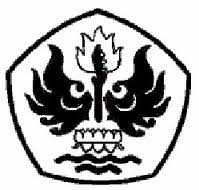 PROGRAM STUDI ILMU ADMINISTRASI  NEGARAFAKULTAS ILMU SOSIAL DAN ILMU POLITIKUNIVERSITAS PASUNDAN BANDUNG2017